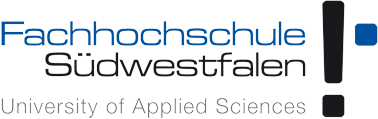 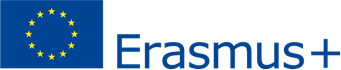 Bewerbungsformular für Studierende – OUTGOINGS PraktikumApplication form for students – OUTGOINGS traineeshipDieser Bewerbung hinzufügen (attach to this application):O Tabellarischer Lebenslauf  mit Foto (CV with photo)O Aktueller Notenspiegel (latest transcript of records) O Nachweis über Sprachkenntnisse der Arbeitssprache im Unternehmen (language certificate)O Motivationsschreiben (motivation letter)O Antrag auf Zustzförderung, falls zutreffend (application for additional fundig, if applicable)Familienname, Vorname
(family name, first name)Geschlecht
(gender)O weiblich (female)                 O männlich (male)                   O divers (diverse)O weiblich (female)                 O männlich (male)                   O divers (diverse)O weiblich (female)                 O männlich (male)                   O divers (diverse)O weiblich (female)                 O männlich (male)                   O divers (diverse)O weiblich (female)                 O männlich (male)                   O divers (diverse)O weiblich (female)                 O männlich (male)                   O divers (diverse)O weiblich (female)                 O männlich (male)                   O divers (diverse)O weiblich (female)                 O männlich (male)                   O divers (diverse)O weiblich (female)                 O männlich (male)                   O divers (diverse)O weiblich (female)                 O männlich (male)                   O divers (diverse)O weiblich (female)                 O männlich (male)                   O divers (diverse)O weiblich (female)                 O männlich (male)                   O divers (diverse)O weiblich (female)                 O männlich (male)                   O divers (diverse)Geburtsdatum
(date of birth)Nationalität
(nationality)Nationalität
(nationality)Nationalität
(nationality)Nationalität
(nationality)Nationalität
(nationality)Nationalität
(nationality)Nationalität
(nationality)Adresse
(address)Telefonnummer
(phone number)e-maile-maile-mailStandort
(campus)Studiengang
(degree course)Studiengang
(degree course)Studiengang
(degree course)Studiengang
(degree course)Studiengang
(degree course)Studiengang
(degree course)Studienzylus
(study cycle)O BachelorO MasterO MasterO MasterO MasterO MasterO MasterO MasterSemesterzahl
(semester number)Semesterzahl
(semester number)Semesterzahl
(semester number)Semesterzahl
(semester number)Art des Praktikums
(type of practical phase)O Pflichtpraktikum
(obligatory practical phase)O Pflichtpraktikum
(obligatory practical phase)O Pflichtpraktikum
(obligatory practical phase)O Pflichtpraktikum
(obligatory practical phase)O Pflichtpraktikum
(obligatory practical phase)Anzahl Kreditpunkte für das Praktikum
(credit points for the practical phase )Anzahl Kreditpunkte für das Praktikum
(credit points for the practical phase )Anzahl Kreditpunkte für das Praktikum
(credit points for the practical phase )Anzahl Kreditpunkte für das Praktikum
(credit points for the practical phase )Anzahl Kreditpunkte für das Praktikum
(credit points for the practical phase )Anzahl Kreditpunkte für das Praktikum
(credit points for the practical phase )Anzahl Kreditpunkte für das Praktikum
(credit points for the practical phase )Art des Praktikums
(type of practical phase)O Freiwilliges Praktikum
(voluntary practical phase)O Freiwilliges Praktikum
(voluntary practical phase)O Freiwilliges Praktikum
(voluntary practical phase)O Freiwilliges Praktikum
(voluntary practical phase)O Freiwilliges Praktikum
(voluntary practical phase)O Freiwilliges Praktikum
(voluntary practical phase)O Freiwilliges Praktikum
(voluntary practical phase)O Praktikum nach Bachelorabschluss
(practical phase after graduation)O Praktikum nach Bachelorabschluss
(practical phase after graduation)O Praktikum nach Bachelorabschluss
(practical phase after graduation)O Praktikum nach Bachelorabschluss
(practical phase after graduation)O Praktikum nach Bachelorabschluss
(practical phase after graduation)O Praktikum nach Bachelorabschluss
(practical phase after graduation)Praktikumsstelle im Bereich (placement in department)Name des Unternehmens
(name of the company)Land (country)Land (country)Adresse des Unternehmens
(company address)Betreuer/in im Unternehmen
(adviser in the company)e-mail
phonee-mail
phoneDauer des Praktikums in exakten Daten
(duration practical phase in exacte dates)Von (from)                                                Bis (to)Von (from)                                                Bis (to)Von (from)                                                Bis (to)Von (from)                                                Bis (to)Von (from)                                                Bis (to)Von (from)                                                Bis (to)Von (from)                                                Bis (to)Von (from)                                                Bis (to)Von (from)                                                Bis (to)Von (from)                                                Bis (to)Von (from)                                                Bis (to)Von (from)                                                Bis (to)Von (from)                                                Bis (to)Betreuer/in an der FH SWF
(adviser at FH SWF)Haben Sie schon einmal am ERASMUS Programm teilgenommen? O Ja                   O Nein(Have you ever taken part in the ERASMUS programme?)Haben Sie schon einmal am ERASMUS Programm teilgenommen? O Ja                   O Nein(Have you ever taken part in the ERASMUS programme?)Haben Sie schon einmal am ERASMUS Programm teilgenommen? O Ja                   O Nein(Have you ever taken part in the ERASMUS programme?)Haben Sie schon einmal am ERASMUS Programm teilgenommen? O Ja                   O Nein(Have you ever taken part in the ERASMUS programme?)Haben Sie schon einmal am ERASMUS Programm teilgenommen? O Ja                   O Nein(Have you ever taken part in the ERASMUS programme?)Haben Sie schon einmal am ERASMUS Programm teilgenommen? O Ja                   O Nein(Have you ever taken part in the ERASMUS programme?)Haben Sie schon einmal am ERASMUS Programm teilgenommen? O Ja                   O Nein(Have you ever taken part in the ERASMUS programme?)Haben Sie schon einmal am ERASMUS Programm teilgenommen? O Ja                   O Nein(Have you ever taken part in the ERASMUS programme?)Haben Sie schon einmal am ERASMUS Programm teilgenommen? O Ja                   O Nein(Have you ever taken part in the ERASMUS programme?)Haben Sie schon einmal am ERASMUS Programm teilgenommen? O Ja                   O Nein(Have you ever taken part in the ERASMUS programme?)Haben Sie schon einmal am ERASMUS Programm teilgenommen? O Ja                   O Nein(Have you ever taken part in the ERASMUS programme?)Haben Sie schon einmal am ERASMUS Programm teilgenommen? O Ja                   O Nein(Have you ever taken part in the ERASMUS programme?)Haben Sie schon einmal am ERASMUS Programm teilgenommen? O Ja                   O Nein(Have you ever taken part in the ERASMUS programme?)Haben Sie schon einmal am ERASMUS Programm teilgenommen? O Ja                   O Nein(Have you ever taken part in the ERASMUS programme?)Falls ja / welches Jahr(if yes / which year)O Studium (studies)              O Praktikum (traineeship)            year O Studium (studies)              O Praktikum (traineeship)            year O Studium (studies)              O Praktikum (traineeship)            year O Studium (studies)              O Praktikum (traineeship)            year O Studium (studies)              O Praktikum (traineeship)            year O Studium (studies)              O Praktikum (traineeship)            year O Studium (studies)              O Praktikum (traineeship)            year O Studium (studies)              O Praktikum (traineeship)            year O Studium (studies)              O Praktikum (traineeship)            year O Studium (studies)              O Praktikum (traineeship)            year O Studium (studies)              O Praktikum (traineeship)            year O Studium (studies)              O Praktikum (traineeship)            year O Studium (studies)              O Praktikum (traineeship)            year Ort / Datum (place/date)Unterschrift (signature)